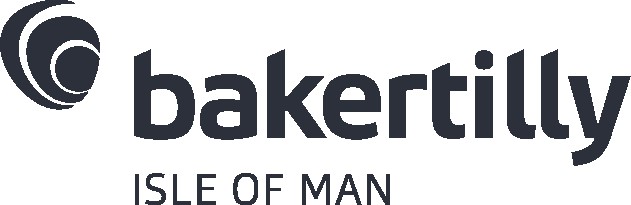 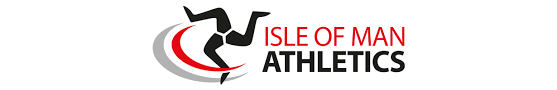      ISLE OF MAN ATHLETICS TRACK & FIELD CHAMPIONSHIPS 2024Under UK Athletic Rules. AT THE NSC DOUGLASUK Permit No. OUT 24/510SATURDAY 6TH JULY & SUNDAY 7TH JULY 2024Please check your age group before completing this formUnder   7 Boy or Girl         5 or 6 at Midnight at 31stAug/1st Sept 2024Under   9 Boy or Girl         7 or 8 at Midnight at 31stAug/1st Sept 2024Under 11 Boy or Girl         9 or 10 at Midnight at 31st Aug/1st Sept 2024Under 13 Boy or Girl        11 or 12 at Midnight at 31st Aug/1st Sept 2024Under 15 Boy or Girl        13 or 14 at Midnight at 31st Aug/1st Sept 2024Under 17 Man or Woman 15 or 16 at Midnight at 31st Aug/1st Sept 2024Junior Man or Woman      17 or 18 or 19 at Midnight 31st Dec 2019/Jan 2024SATURDAY 6TH JULY 2024TRACK75m                U11B, U11G.100m              U9B, U11B, U13B, U15B, U17M, JM, SM, U9G, U11G, U13G, U15G, U17W, JW, SW. 300m              U15B, U15G, U17W400m              U17M, JM, SM, JW, SW.600m              U9B,U9G.1200m            U11B, U11G1500m            U13B, U15B, U17M, JM, SM, U13G, U15G, U17W, JW, SW. 70mH             U13G75mH             U13B, U15G 80mH             U15B, U17W100mH           U17M, JW, SW110mH           JM, SM     FIELDLong Jump     U9G, U11G, U13G, U15G, U17W, JW, SW Triple Jump    U15B, U17M, JM, SM.Cricket Ball    U9B, U11B.High Jump      U13B, U15B, U17M, JM, SM.Javelin            U13G, U15G, U17W, JW, SW. Discus             U13B, U15B, U17M, JM, SM.Hammer          U13G, U15G, U17W, JW, SW, U13B, U15B, U17M, JM, SM.Shot Putt         U13G, U15G, U17W, JW, SW.SUNDAY 7th JULY 2024	TRACK75m                U9B, U9G. 200m	         U9B, U11B, U13B, U15B, U17M, JM, SM, U9G, U11G, U13G, U15G, U17W, JW, SW 300mH           U17W400mH           U17M, JM, SM, JW, SW600m              U11B, U11G. 800m 	         U13G, U15G, U17W, JW, SW, U13B, U15B, U17M, JM, SM. 3000m            U15B, U15G, U17M, U17W5000m            JM, SM, JW, SW400m Walk    U9B, U9G1km Walk      U11B, U11G, U13G, U13B3km Walk      U15G, U15B, U17W, U17M, JW, JM, SW, SMFIELDLong Jump     U9B, U11B, U13B, U15B, U17M, JM, SM.Triple Jump    U17W, JW, SW High Jump     U13G, U15G, U17G, JW, SWPole Vault      U13B. U15B, U17M, JM, SM, U13G, U15G, U17W, JW, SW. Cricket Ball    U9G, U11G. Javelin             U13B, U15B, U17M, JM, SMDiscus             U13G, U15G, U17W, JW, SW. Shot Putt         U13B, U15B, U17M, JM, SM.     ISLE OF MAN ATHLETICS TRACK & FIELD CHAMPIONSHIPS 2024Under UK Athletic Rules. AT THE NSC DOUGLASUK Permit No. OUT 24/510SATURDAY 6TH JULY & SUNDAY 7TH JULY 2024EVENT DECLARATION FROM 9.30AM IN THE MANX HARRIERS CLUB HOUSE. EVENTS START 11.00AM PROMPT.     Please complete entry form in CAPITAL LETTERSSURNAME……………………………….……………….. FIRST NAME……………………………………….ADDRESS…………………………………………………………………………………………………………………………………………………………………………………………………….Post  Code……………….…...TEL No…………………………………………….          Email…………………….………………………………Club……….……………………………………..             Date of Birth…………….…………………..…………..Age Group………………………………………...          Male or Female………………………………….………YOU MUST DECLARE YOUR INTENTION TO COMPETE AT LEAST 30 MINUTES BEFORE EACH EVENT.U9’s, U11’s, U13’s, U15’s & U17’s may only compete in 3 events per day. Jun Men & Women may only compete in 4 events per day. All Athletes under the age of 15, may only compete in one distance race (600m and above) per day (inc Race Walks).  Medals will be awarded on the day and there is also the Victor/Victrix Ludorum shields to be awarded to the athlete in each age category with the most points over the Championships. Starting Heights for:High Jump 	Pole Vault 				High Jump 	Pole VaultSM –		1.55M 		2.80 M			SW -		1.45M 		1.90MJM – 		1.40M 		2.60 M			JW - 		1.45M 		1.80M U17M -		1.40M 		2.40M 			U17W - 		1.35M 		1.80MU15B - 		1.30M 		1.70M 			U15G - 		1.20M 		1.70MU13B - 		1.10M 		1.50M 			U13G - 		1.10M 		1.40MENTRIES CLOSE :  Wednesday 3rd July 2024.  NO LATE ENTRIES ACCEPTED.I declare that a) I am an amateur as defined by U.K. Athletic Rules. b) I am qualified to compete in the Isle of Man Track & Field Championships by virtue of birth or residence.Counter signed by parent guardian if under 17 years of ageENTRY FEES:  U9, U11, U13, U15, U17, JUN £2.50 PER EVENT, SEN £4.00 PER EVENTPlease make cheques payable to the IOMAA, or Trf to IOM Athletics Association, a/c 14347237 sort code 55-91-00 REF IOM CHAMPS.All Entries To: Petra Atchison, Ballasaig Farm, Maughold, Isle of Man.  IM7 1BJ. Tel No: 202394 or email grantandpetra@manx.net. Saturday 6th July 2024Sunday 7th July 2024EventEventSigned …………………………………………………                       Date…………………………